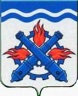 РОССИЙСКАЯ ФЕДЕРАЦИЯДУМА ГОРОДСКОГО ОКРУГА ВЕРХНЯЯ ТУРАЧЕТВЕРТЫЙ СОЗЫВВосемьдесят восьмое заседание РЕШЕНИЕ №  31	16 апреля 2014 года г. Верхняя Тура О признании утратившим силу Решения Думы Городского округа Верхняя Тура от 30.10.2008 г. № 125 «Об установлении родительской платы за содержание детей в муниципальных дошкольных образовательных учреждениях Городского округа Верхняя Тура»В соответствии пунктом 2 статьи 65 Федерального закона от 29.12.2012 № 273-ФЗ «Об образовании в Российской Федерации», статьей 23 Устава Городского округа Верхняя Тура, ДУМА ГОРОДСКОГО ОКРУГА ВЕРХНЯЯ ТУРА РЕШИЛА:Решение Думы Городского округа Верхняя Тура от 30.10.2008 г.               № 125 «Об установлении родительской платы за содержание детей в муниципальных дошкольных образовательных учреждениях Городского округа Верхняя Тура» признать утратившим силу.Опубликовать настоящее решение в газете «Голос Верхней Туры» и разместить на сайте Городского округа Верхняя Тура.Настоящее решение вступает в силу со дня его официального опубликования.Председатель ДумыГородского округа Верхняя ТураГлава Городского округаВерхняя Тура_______________ В.И. Золотухин______________ А.В. Брезгин